INDICAÇÃO Nº 04229/2013Sugere ao Poder Executivo Municipal, adequação do bueiro localizado na Rua Francisco Alves defronte ao nº 19 no bairro Pq. Zabane. Excelentíssimo Senhor Prefeito Municipal, Nos termos do Art. 108 do Regimento Interno desta Casa de Leis, dirijo-me a Vossa Excelência para sugerir que, por intermédio do Setor competente, que seja realizado adequação do bueiro localizado na Rua Francisco Alves defronte ao nº 19 no bairro Pq. Zabane, neste município.Justificativa:Conforme relato dos moradores locais, o bueiro está aberto, com isso o lixo se acumula na saída do cano, como mostram as fotos. Reivindicaram um estudo para adequação do final desta tubulação que fica próximo da calçada. Colocaram como sugestão o prolongamento da tubulação logo após a calçada.Plenário “Dr. Tancredo Neves”, em 23 e Julho de 2013.ALEX ‘BACKER’-Vereador-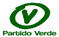 